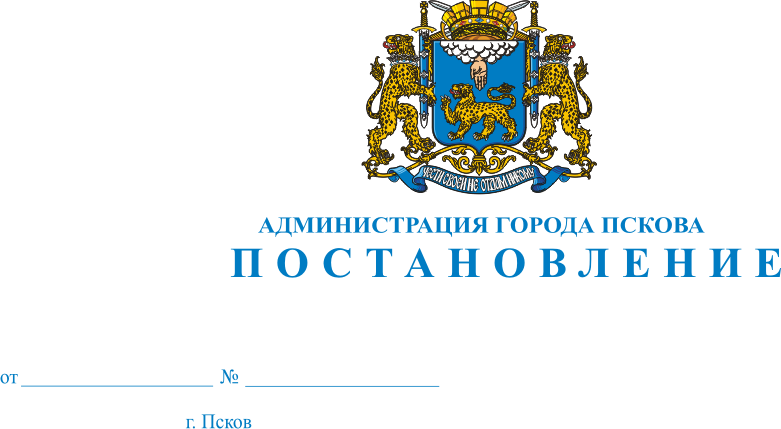 Об утверждении Положения об общественной комиссии по реализации ведомственной целевой программы «Оказание государственной поддержки гражданам в обеспечении жильем и оплате жилищно-коммунальных услуг» государственной программы Российской Федерации «Обеспечение доступным и комфортным жильем и коммунальными услугами граждан Российской Федерации» и её персонального составаВ соответствии с Федеральным Законом от 06.10.2003 № 131-ФЗ                   «Об общих принципах организации местного самоуправления в Российской Федерации», Постановлением Правительства Российской Федерации                     от 17.12.2010 № 1050 «О реализации отдельных мероприятий государственной программы Российской Федерации «Обеспечение доступным и комфортным жильем и коммунальными услугами граждан Российской Федерации», Постановлением Правительства Российской Федерации от 30.12.2017 № 1710 «Об утверждении государственной программы Российской Федерации «Обеспечение доступным и комфортным жильем и коммунальными услугами граждан Российской Федерации», Постановлением Правительства Российской Федерации от 21.03.2006 № 153 «Об утверждении Правил выпуска и реализации государственных жилищных сертификатов в рамках реализации комплекса процессных мероприятий «Выполнение государственных обязательств по обеспечению жильем отдельных категорий граждан» государственной программы Российской Федерации «Обеспечение доступным и комфортным жильем и коммунальными услугами граждан Российской Федерации», руководствуясь статьями 28, 32 Устава муниципального образования «Город Псков», Администрация города ПсковаПОСТАНОВЛЯЕТ:1. Утвердить Положение об общественной комиссии по реализации ведомственной целевой программы «Оказание государственной поддержки гражданам в обеспечении жильем и оплате жилищно-коммунальных услуг» государственной программы Российской Федерации «Обеспечение доступным и комфортным жильем и коммунальными услугами граждан Российской Федерации» согласно приложению 1 к настоящему постановлению.2. Утвердить персональный состав общественной комиссии по реализации ведомственной целевой программы «Оказание государственной поддержки гражданам в обеспечении жильем и оплате жилищно-коммунальных услуг» государственной программы Российской Федерации «Обеспечение доступным и комфортным жильем и коммунальными услугами граждан Российской Федерации» согласно приложению 2 к настоящему постановлению.3. Настоящее постановление вступает в силу с момента его официального опубликования.4. Опубликовать настоящее постановление в газете «Псковские новости» и разместить на официальном сайте муниципального образования «Город Псков» в сети интернет.5. Контроль за исполнением настоящего постановления возложить на заместителя Главы Администрации города Пскова Сухинского В.В.Глава города Пскова       	                                                                 Б.А. ЕлкинПриложение 1к постановлению Администрации города Псковаот 20.01.2023 № 84Положениеоб общественной комиссии по реализации ведомственной целевой программы «Оказание государственной поддержки гражданам в обеспечении жильем и оплате жилищно-коммунальных услуг» государственной программы Российской Федерации «Обеспечение доступным и комфортным жильем и коммунальными услугами граждан Российской Федерации»I. Общие положения1. Настоящее Положение разработано в целях организации работы по реализации на территории муниципального образования «Город Псков» ведомственной целевой программы «Оказание государственной поддержки гражданам в обеспечении жильем и оплате жилищно-коммунальных услуг» государственной программы Российской Федерации «Обеспечение доступным и комфортным жильем и коммунальными услугами граждан Российской Федерации», утвержденной постановлением Правительства Российской Федерации от 30.12.2017 № 1710  (далее – Ведомственная целевая программа).2. Общественная комиссия по реализации на территории муниципального образования «Город Псков» ведомственной целевой программы «Оказание государственной поддержки гражданам в обеспечении жильем и оплате жилищно-коммунальных услуг» государственной программы Российской Федерации «Обеспечение доступным и комфортным жильем и коммунальными услугами граждан Российской Федерации»                     (далее - Комиссия) в своей деятельности руководствуется Конституцией Российской Федерации, Федеральными законами, Указами Президента Российской Федерации, Постановлениями и Распоряжениями Правительства Российской Федерации, Распоряжениями и Постановлениями Правительства Псковской области. Распоряжениями и Постановлениями Администрации города Пскова и Решениями Псковской городской Думы, настоящим Положением.3. Состав Комиссии утверждается постановлением Администрации города Пскова.           4. В состав Комиссии входит председатель, заместитель председателя, секретари и члены Комиссии, количество которых определяется Администрацией города Пскова. Председателем Комиссии назначается заместитель Главы Администрации города Пскова. Секретари комиссии назначаются из состава сотрудников Управления по учету и распределению жилой площади Администрации города Пскова.II. Функции и задачи Комиссии1. Рассмотрение заявлений граждан на участие в Ведомственной целевой программе и приложений к ним, а также документов, предусмотренных законодательством.2. Принятие решений о проверке сведений, указанных в предоставленных документах.3. Принятие решений о включении либо об отказе во включении заявителя в число граждан - участников Ведомственной целевой программы и сообщение гражданам о включении их в состав участников Ведомственной целевой программы.4. До 1 августа года, предшествующего планируемому, утверждение списков граждан - участников Ведомственной целевой программы изъявивших желание на получение сертификата в планируемом году.5. Рассмотрение вопросов снятия с учета, восстановления на учет и предоставления жилых помещений гражданам, уволенным с военной службы.6. Доведение до сведения граждан решения органа исполнительной власти о включении их в соответствующие списки на получение государственного жилищного сертификата.7. Рассмотрение вопросов постановки на учет, снятия с учета граждан, выехавших из районов Крайнего Севера и приравненных к ним местностей не ранее 1 января 1992 года, имеющих право на получение жилищной субсидии.8. Утверждение на 31 декабря года, предшествующего планируемому, списков граждан, имеющих право на получение субсидии в связи с выездом из районов Крайнего Севера и приравненных к ним местностей по категориям: инвалиды, пенсионеры, иные граждане.9. Осуществление контроля исполнения письменного уведомления граждан - участников подпрограммы об условии выдачи государственного жилищного сертификата для граждан, проживающих в жилых помещениях по договорам найма, если они и члены их семей примут на себя обязательство освободить и сдать занимаемые жилые помещения.10. Осуществление контроля исполнения письменного уведомления граждан - участников подпрограммы об условии выдачи государственного жилищного сертификата для граждан, имеющих жилые помещения, принадлежащие им или членам их семей, на праве собственности, если они и члены их семей примут на себя обязательство о безвозмездной передаче, принадлежащих им на праве собственности жилых помещений в государственную или муниципальную собственность.III. Порядок работы Комиссии1. Комиссия реализует возложенные на нее функции, рассматривая соответствующие вопросы на своих заседаниях.2. Организация заседания Комиссии и подготовка материалов, подлежащих рассмотрению на нем, осуществляется секретарем Комиссии по решению председателя Комиссии либо его заместителя.3. Заседания Комиссии проводятся по мере необходимости.4. Комиссия обсуждает и решает вносимые на рассмотрение вопросы, входящие в ее функции. Открывает и ведет заседание комиссии ее председатель. В отсутствии председателя его обязанности исполняет заместитель председателя Комиссии. Члены Комиссии обязаны присутствовать на каждом ее заседании. 5. Заседание Комиссии считается правомочным при присутствии на нем свыше половины членов Комиссии. Решение считается принятым, если за него проголосовало свыше половины от присутствующих на заседании членов Комиссии.6. На заседании Комиссии обязательно ведение протокола, в котором указываются вопросы, решаемые на заседании Комиссии, мнение членов Комиссии, окончательное решение по рассматриваемому вопросу. Протокол подписывается председателем, секретарем и присутствующими членами Комиссии.7. Начальник Управления по учету и распределению жилой площади Администрации города Пскова заверяет оборотную сторону сертификата, скрепляя ее мастичной печатью.8. Секретарь Комиссии вручает государственные жилищные сертификаты гражданам - участникам подпрограммы.Глава города Пскова       	                                                                 Б.А. ЕлкинПриложение 2к постановлению Администрации города Псковаот 20.01.2023 № 84Персональный составобщественной комиссии по реализации ведомственной целевой программы «Оказание государственной поддержки гражданам в обеспечении жильем и оплате жилищно-коммунальных услуг» государственной программы Российской Федерации «Обеспечение доступным и комфортным жильем и коммунальными услугами граждан Российской Федерации»Председатель комиссии: Сухинский Виталий Викторович,                        заместитель Главы Администрации города Пскова;Заместитель председателя комиссии: Хмелёв Сергей Николаевич, начальник Управления по учету и распределению жилой площади Администрации города Пскова;Секретари комиссии:- Крылова Светлана Леонтьевна, консультант жилищного отдела Управления по учету и распределению жилой площади Администрации города Пскова;- Пузыня Ирина Владимировна, главный специалист жилищного отдела Управления по учету и распределению жилой площади Администрации города Пскова;Члены комиссии:- Богданова Ульяна Александровна, консультанта отдела правого обеспечения деятельности структурных подразделений и органов Администрации города Пскова Комитета правового обеспечения Администрации города Пскова;- Никитина Елена Михайловна, начальник жилищного отдела Управления по учету и распределению жилой площади Администрации города Пскова;- Кашурников Михаил Аркадьевич, председатель Совета Псковской областной общественной организации инвалидов «Союз Чернобыль России» (по согласованию).Глава города Пскова 		  		                                             Б.А. Елкин 